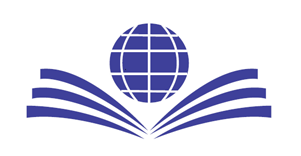 Multidisciplinary Journal of School EducationJesuit University Ignatianum in Krakow Abat Oliba CEU University in BarcelonaAuthors Statement - Authorship ContributionsAuthor's/Title of the article: ……………………………………………………………………………………………………………………………………………………………………………………………………………………………………………………………………………………………………………………………………………………………………………………………………………………………………………..…§ 7.Authorship Contributions for more than one authorPlease indicate the specific contributions made by each author (list the authors’ initials, e.g., JKH).Contribution to the manuscriptAuthor(s) name(%)Conception and design of studyAcquisition of dataAnalysis and/or interpretation of dataDrafting the manuscriptCritical revisionother contribution, what?/place, date//Author’s signatures)